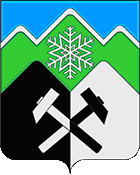 КЕМЕРОВСКАЯ ОБЛАСТЬ-КУЗБАССТАШТАГОЛЬСКИЙ МУНИЦИПАЛЬНЫЙ РАЙОНАДМИНИСТРАЦИЯ ТАШТАГОЛЬСКОГО МУНИЦИПАЛЬНОГО РАЙОНАПОСТАНОВЛЕНИЕ(ПРОЕКТ)от «    » июня 2022    №      -п                                            О внесении изменений в постановление Администрации Таштагольского муниципального района  от 25.08.2021 №1004-п «Об утверждении административного регламента предоставления муниципальной услуги «Выдача разрешения на использование земель или земельного участка, без предоставления земельных участков и установления сервитута, публичного сервитута»       В соответствии с Федеральным законом от 06.10.2003 № 131-ФЗ «Об общих принципах организации местного самоуправления в Российской Федерации», Федеральным законом от 27.07.2010 № 210-ФЗ «Об организации предоставления государственных и муниципальных услуг», на основании протеста прокурора г. Таштагол от 08.04.2022 №Прдр-20320026-108-22/20320026, Администрация Таштагольского муниципального района постановляет:        1. Внести в постановление Администрации Таштагольского муниципального района  от 25.08.2021 №1004-п «Об утверждении административного регламента предоставления муниципальной услуги «Выдача разрешения на использование земель или земельного участка, без предоставления земельных участков и установления сервитута, публичного сервитута» следующие изменения:        1.1. абзац 3 пункта 2.3.  раздела 2 Административного регламента изложить в следующей редакции:«Основаниями для отказа в выдаче разрешения на использование земель или земельных участков без предоставления земельных участков и установления сервитута, публичного сервитута являются: 1) заявление подано с нарушением требований, установленных настоящим административным регламентом;2) в заявлении указан предполагаемый к размещению объект, вид которого не предусмотрен постановлением Правительства Российской Федерации от 03.12.2014 № 1300 «Об утверждении перечня видов объектов, размещение которых может осуществляться на землях или земельных участках, находящихся в государственной или муниципальной собственности, без предоставления земельных участков и установления сервитутов»;3) предполагаемый к размещению объект не соответствует требованиям пункта 2 постановления Коллегии Администрации Кемеровской области от 01.07.2015 № 213 «Об утверждении Положения о порядке и условиях размещения объектов, размещение которых может осуществляться на землях или земельных участках, находящихся в государственной или муниципальной собственности, без предоставления земельных участков и установления сервитутов»;4) принято решение о проведении аукциона по продаже земельного участка, аукциона на право заключения договора аренды земельного участка или на право заключения договоров на размещение нестационарных торговых объектов на землях или земельных участках, без предоставления земельных участков и установления сервитута, публичного сервитута, в отношении земель или земельного участка поступило заявление о заключении договора на размещение нестационарных торговых объектов без предоставления земельных участков и установления сервитута, публичного сервитута без проведения торгов;5) земельный участок предоставлен заявителю либо иному лицу на праве безвозмездного пользования, пожизненного наследуемого владения, аренды или постоянного (бессрочного) пользования, за исключением  права безвозмездного пользования, права постоянного (бессрочного) пользования, предоставленного органу местного самоуправления;6) земельный участок используется для размещения нестационарного торгового объекта на основании договора на размещение нестационарных торговых объектов на землях или земельных участках, без предоставления земельных участков и установления сервитута, публичного сервитута;7) земельный участок является изъятым из оборота или ограниченным в обороте, за исключением земель лесного фонда в случае размещения линейных объектов, при размещении которых не требуется разрешение на строительство;8) земельный участок является зарезервированным для государственных или муниципальных нужд;9) в отношении земельного участка поступили заявления, предусмотренные подпунктом 6 пункта 4 статьи 39.11 Земельного кодекса Российской Федерации  о проведении аукциона по его продаже или аукциона на право заключения договора аренды либо заявление, предусмотренное пунктом 1 статьи 39.17 Земельного кодекса Российской Федерации о предоставлении земельного участка, находящегося в государственной или муниципальной собственности, без проведения торгов;10) размещение объекта не предусмотрено актом о размещении нестационарных объектов для организации обслуживания зон отдыха населения, утвержденным в установленном порядке органом местного самоуправления (в случае размещения объектов, указанных в пунктах 19, 23 - 25 перечня видов объектов, размещение которых может осуществляться на землях или земельных участках, находящихся в государственной или муниципальной собственности, без предоставления земельных участков и установления сервитутов, утвержденного постановлением Правительства Российской Федерации от 03.12.2014 № 1300);11) поступило заявление о разрешении размещения объекта от иного лица на землях или земельном участке (части земельного участка), в отношении которых уполномоченным органом принято решение о разрешении размещения объекта, за исключением случая, если испрашиваемое разрешение размещения объекта не будет препятствовать наземному (подземному) размещению объекта, указанному в ранее выданном решении о разрешении размещения объекта;12) использование земельного участка для испрашиваемых целей не допускается федеральным законом;13) место размещения (адресный ориентир) объекта не предусмотрено схемой размещения объектов (в случае размещения объектов, указанных в пункте 4 перечня видов объектов, размещение которых может осуществляться на землях или земельных участках, находящихся в государственной или муниципальной собственности, без предоставления земельных участков и установления сервитутов, утвержденного постановлением Правительства Российской Федерации от 03.12.2014 № 1300 (за исключением парковок, стоянок для автотранспортных средств, покрытий, допускающих возможность стоянки автотранспортных средств).»;       1.2. пункт 2.4. раздела 2 Административного регламента изложить в следующей редакции:«2.4. Срок предоставления муниципальной услуги, в том числе с учетом необходимости обращения в организации, участвующие в предоставлении муниципальной услуги, срок приостановления муниципальной услуги, в случае если возможность приостановления предусмотрена законодательством Российской Федерации, срок выдачи (направления) документов, являющихся результатом предоставления муниципальной услуги.Уполномоченный орган в течение 30 рабочих дней со дня регистрации заявления с приложенными к нему документами принимает решение о разрешении размещения объекта заявителем без предоставления земельного участка и установления сервитута, публичного сервитута или отказывает в разрешении размещения объекта, за исключением случаев, установленных настоящим пунктом.В случае размещения объекта, указанного в пункте 5 перечня видов объектов, размещение которых может осуществляться на землях или земельных участках, находящихся в государственной или муниципальной собственности, без предоставления земельных участков и установления сервитутов, утвержденного постановлением Правительства Российской Федерации от 03.12.2014 №1300, уполномоченный орган принимает решение о разрешении размещения объекта или отказывает в разрешении размещения объекта в течение 10 рабочих дней со дня регистрации заявления с приложенными к нему документами.В случае размещения объекта, указанного в пункте 6 перечня видов объектов, размещение которых может осуществляться на землях или земельных участках, находящихся в государственной или муниципальной собственности, без предоставления земельных участков и установления сервитутов, утвержденного постановлением Правительства Российской Федерации от 03.12.2014 №1300, уполномоченный орган принимает решение о разрешении размещения объекта или отказывает в разрешении размещения объекта в течение 15 рабочих дней со дня регистрации заявления с приложенными к нему документами.В случае подачи документов в МФЦ срок предоставления муниципальной услуги исчисляется со дня поступления в уполномоченный орган документов из МФЦ.Приостановление предоставления муниципальной услуги законодательством Российской Федерации не предусмотрено.»;         1.3. пункт 2.6.1. раздела 2 Административного регламента дополнить абзацами следующего содержания:«2.6.1.4. Копии документов, подтверждающих, что размещение объекта осуществляется за счет средств бюджетов бюджетной системы Российской Федерации (в случае, если размещение объекта осуществляется за счет средств бюджетов бюджетной системы Российской Федерации), а также копии иных документов, подтверждающих, что размещение объекта осуществляется без взимания платы.2.6.1.5. Копия проекта организации строительства объекта капитального строительства - в случае, если планируется использовать земли или земельный участок (часть земельного участка) под площадку для размещения строительной техники и строительных грузов в соответствии с пунктом 31 перечня видов объектов, размещение которых может осуществляться на землях или земельных участках, без предоставления земельных участков и установления сервитутов, утвержденного постановлением Правительства Российской Федерации от 03.12.2014 № 1300.»;         1.4. абзац 1 пункта 2.6.4. раздела 2 Административного регламента изложить в следующей редакции:«2.6.4. Схема границ составляется в системе координат МСК-42 с использованием материалов инженерно-геодезических изысканий и сведений государственного кадастра недвижимости и должна содержать (в текстовой и графической форме) следующие сведения о землях или части земельного участка, необходимые для размещения объекта (3 экземпляра):- описание границ с указанием координат характерных точек (смежные землепользователи, обеспеченность подъездными путями, наличие охраняемых объектов: природных, культурных и т.д.);- характеристики поворотных точек, дирекционных углов, длин линий;- характеристики и расположение существующих инженерных сетей, коммуникаций и сооружений;- охранные (для размещения линейных объектов), санитарно-защитные (при наличии) и иные зоны (в том числе проектируемые);- принятые условные обозначения.».       2. Пресс-секретарю Главы Таштагольского муниципального района (М.Л. Кустова) опубликовать настоящее постановление в районной газете «Красная Шория» и разместить на официальном сайте администрации Таштагольского муниципального района в информационно-телекоммуникационной сети «Интернет».3. Контроль за исполнением постановления возложить на заместителя Главы Таштагольского муниципального района С.Е. Попова.4. Настоящее постановление вступает в силу с момента официального опубликования.Глава Таштагольскогомуниципального района					               А.Г. Орлов